Mellow YellowDonovan 1966INTRO: / 1 2 / 1 2 / [C] / [C] /[C] I'm just mad about [F] Saffron [F][C] A-Saffron's mad about [G] me/[G][Gb]/[F] I'm-a just mad about Saffron [F][G7] She's just mad about meThey [G7] call me mellow [C7] yellow [C7] (quite right-[F]ly)They [G7] call me mellow [C7] yellow [C7] (quite right-[F]ly)They [G7] call me mellow [C7] yellow/[C7]/[F]/[G7]/[G7sus4]/[G7]/[G7]/[C] I'm just mad about [F] Fourteen [F][C] A-Fourteen's mad about [G] me/[G][Gb]/[F] I'm-a just mad about Fourteen [F][G7] She's just mad about meThey [G7] call me mellow [C7] yellow/[C7]/[F]They [G7] call me mellow [C7] yellow [C7] (quite right-[F]ly)They [G7] call me mellow [C7] yellow/[C7]/[F]/[G7]/[G7sus4]/[G7]/[G7]/[C] Born a-high forever [F] to fly [F][C] A-wind velocity [G] nil/[G][Gb]/[F] Born a-high forever to fly [F][G7] If you want your cup I will fillThey [G7] call me mellow [C7] yellow [C7] (quite right-[F]ly)They [G7] call me mellow [C7] yellow [C7] (quite right-[F]ly)They [G7] call me mellow [C7] yellow/[C7]/[F]/[G7] She’s so [G7] mellow [G7] she’s so [G7] mellow[C] E-lec-[C]trical ba-[F]nana [F]Is [C] gonna be a sudden [G] craze/[G][Gb]/[F] E-lec-[F]trical ba-[F]nana [F]Is [G7] bound to be the very next phaseThey [G7] call it mellow [C7] yellow [C7] (quite right-[F]ly)They [G7] call me mellow [C7] yellow [C7] (quite right-[F]ly)They [G7] call me mellow [C7] yellow/[C7]/[F]/[G7]/[G7sus4]/[G7]/[G7]/[C] I'm just mad about [F] Saffron [F][C] Saffron's mad about [G] me/[G][Gb]/[F] I'm just mad about Saffron [F][G7] She's just mad about meThey [G7] call it mellow [C7] yellow [C7] (quite right-[F]ly)They [G7] call me mellow [C7] yellow [C7] (quite right-[F]ly)They [G7] call me mellow [C7] yellow/[C7]/[F]/[G7] Oh so [C7] mellow/[C7]/[F]/[G7]/[C]OR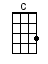 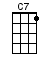 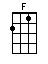 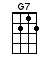 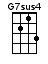 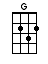 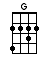 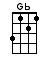 www.bytownukulele.ca